PROPOZÍCIEročník RUNWAY RUN CROSSSprievodný športový program k príležitosti Dňa obce Kamenica nad CirochouHlavný organizátor :  MATORE s.r.o. Humenné v spolupráci s obcou Kamenica nad                                      Cirochou Dátum preteku:  29.6.2024 (sobota)Miesto preteku:  Kamenica nad Cirochou - letisko, okr. Humenné Štart preteku:  10.00 hod. -  detské behy                          11.00 hod. – hlavná kategória Dĺžka trate: 5 km Účastnícky limit: 100 pretekárov   Informácie:  Ing. Dušan Matanin - riaditeľ pretekov                      Mgr. Marcel Matanin – hlavný rozhodca    Technické a organizačné zabezpečenie: MATORE s.r.o., dobrovoľníciŠtart a cieľ:  Letisko - Kamenica nad CirochouPravidlá : Preteká sa podľa pravidiel Slovenského atletického zväzu a týchto propozícií.                   Pretekári štartujú na vlastné riziko a vlastnú zodpovednosť. Prihlásenie online:  bude ukončené 27.6.2023 o 22.00 hod. alebo do  naplnenia účastníckeho                                   limitu. Štartovné v tomto  termíne  musí  byť uhradené na účte.                                    Pokiaľ máte možnosť, registrujte sa prosím online vopred, vyhnete sa                                   tak zbytočnému čakaniu v rade na mieste pred  pretekmi.Štartovné:  15,-eur   online prihlásení so zaplateným štartovným                      15,-eur   na mieste do naplnenia limitu 100 pretekárov                   Prezentácia, vyzdvihnutie si štartovacích balíčkov:  29.6.2024  od  08:00  do 10:30 hod.Kategórie:Deti: D1    2-4 rokov  CH1 2-4 rokov            ( 50m )D2    5-6 rokov  CH2 5-6 rokov            (100m)D3    7-9 rokov  CH3  7-9 rokov            (200m)D4    10-12 rokov  CH4  10-12 rokov    (300m)D5     13-15 rokov  CH5   13-15 rokov   (600m)Deti budú štartovať podľa vekových kategórií, dievčatá a chlapci samostatne. V prípade malých počtov môžu byť kategórie dievčat a chlapcov spojené. Deti štartovne neplatia.Muži 5km:                                                      Ženy 5km:Muži A – 18-39 rokov                            Ženy F –18 - 39 rokov  Muži B – 40-49 rokov                            Ženy G – 40- 49 rokovMuži C – 50-59 rokov                            Ženy H – 50 a 60 rokovMuži D – 60- 70 rokov                           Ženy I -  nad  60 rokovMuži E – nad 70 rokovV prípade malých  počtov t.j. menej ako 5 pretekárov v kategórii môže organizátor zmeniť, presunúť, zlúčiť vekové kategórie. Štartovací balíček 5km zahŕňa: - občerstvenie a obed - reklamné predmety od sponzorov-  pamätná medaila po dobehnutí do cieľaPoistenie: Všetci účastníci sú povinní zabezpečiť si individuálne zdravotné poistenie pretekárov na podujatí. Každý účastník štartuje na vlastnú zodpovednosť. Organizátor nepreberá zodpovednosť za škody na majetku alebo na zdraví súvisiace s cestou, pobytom a s účasťou  pretekárov na podujatí.  Meranie časov a výsledky: Meranie zabezpečuje  RACE TIME SK Humenné. Výsledky budú zverejnené  ihneď po skončení podujatia.Protesty: Protest sa musí podať ústne hlavnému  rozhodcovi najneskôr do 30 minút po zverejnení výsledkov. Odvolanie proti rozhodnutiu hlavného  rozhodcu, musí byť doložené vkladom vo výške 10 €, písomne do 30 minút po oficiálnom oznámení rozhodnutia. V prípade vzniku mimoriadnych situácií nezahrnutých v týchto pravidlách, rozhodne organizátor. Proti jeho rozhodnutiu nie je možné odvolať sa.Organizátor si vyhradzuje právo upraviť a bližšie špecifikovať niektoré údaje uvedené v týchto propozíciách. Pretekári od 16 do 18 rokov štartujú iba s písomným súhlasom zákonného zástupcu.Pretekári súhlasia so zhotovením zvukových a obrazových záznamov a následnom zverejnení.Ceny : Prví traja  muži a prvé tri ženy v každej  kategórii  získajú  športové trofeje a vecné ceny.  Detské behy – prvý traja v každej kategórii získajú medailu a diplom. Každé  dieťa po dobehnutí do cieľa získa medailu.Zdravotná služba: Zdravotná služba zabezpečná. TRASA : Pretek 5km pozostáva  z dvoch 2,5km okruhoch v priestore letiska. Beží sa po trávnatej ploche a z časti po poľnej ceste. Trať preteku bude v jednotlivých miestach značená zabezpečovacou páskou a riadená organizátorom. Detské preteky  budú v priestore letiska.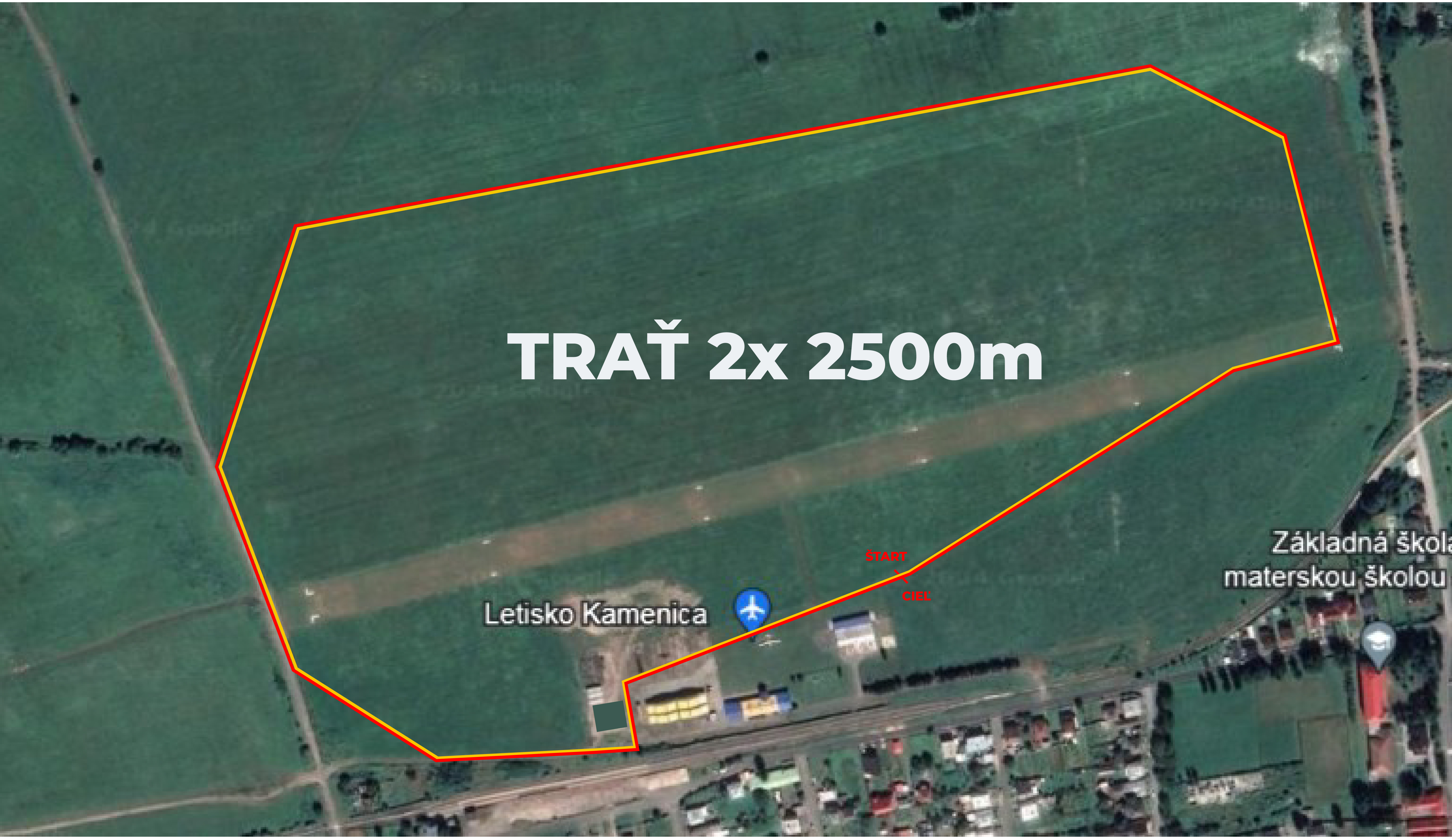 Všeobecne informácie:Pretek Ranway run cross 2024 je sprievodnou  športovou akciou tradičného podujatia Deň obce Kamenica nad Cirochou 2024. Hlavný program dňa sa uskutoční v priestoroch letiska s voľným vstupom na všetky kultúrne vystúpania. 